LEVEL 1 USER TRAININGHOUR 6 (ONLINE)GETTING STARTED WITH TRIALWORKSLITIGATION TABSPleading Tab, Discovery Tab and Appeals Tab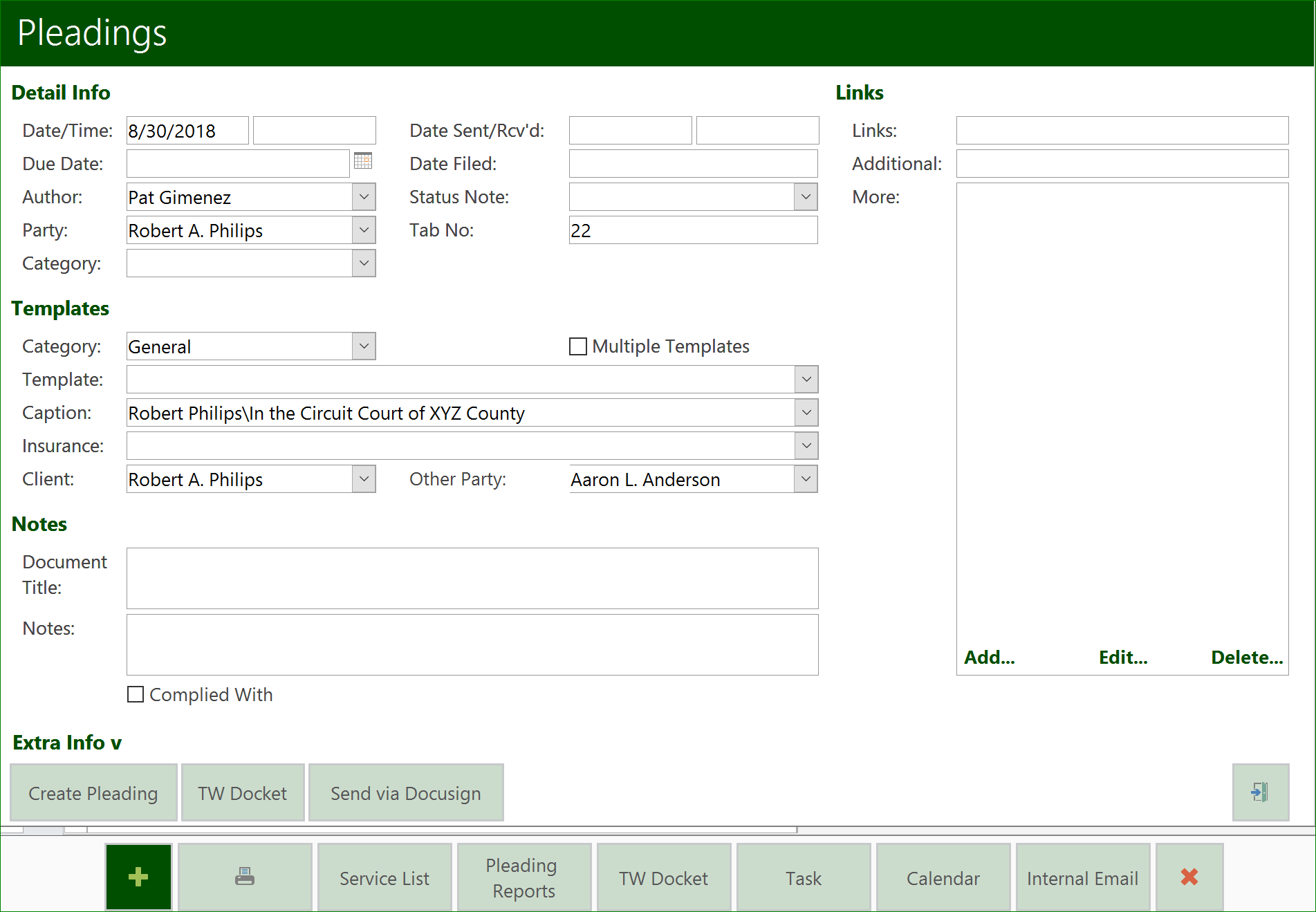 LinksLinkAdditionalMoreDate FiledTab NoComplied WithPrintPrints Envelopes for all Attorneys on the Service ListService ListTo link the Template you will use, go to User Tools, Default ValuesPleadings Report DatePartyTabNoNot CompiledCategoryDeposition TabUse this tab to create deposition notices, service lists, and store deposition transcripts. deposition preparations and summaries can also be created and linked to the original notice.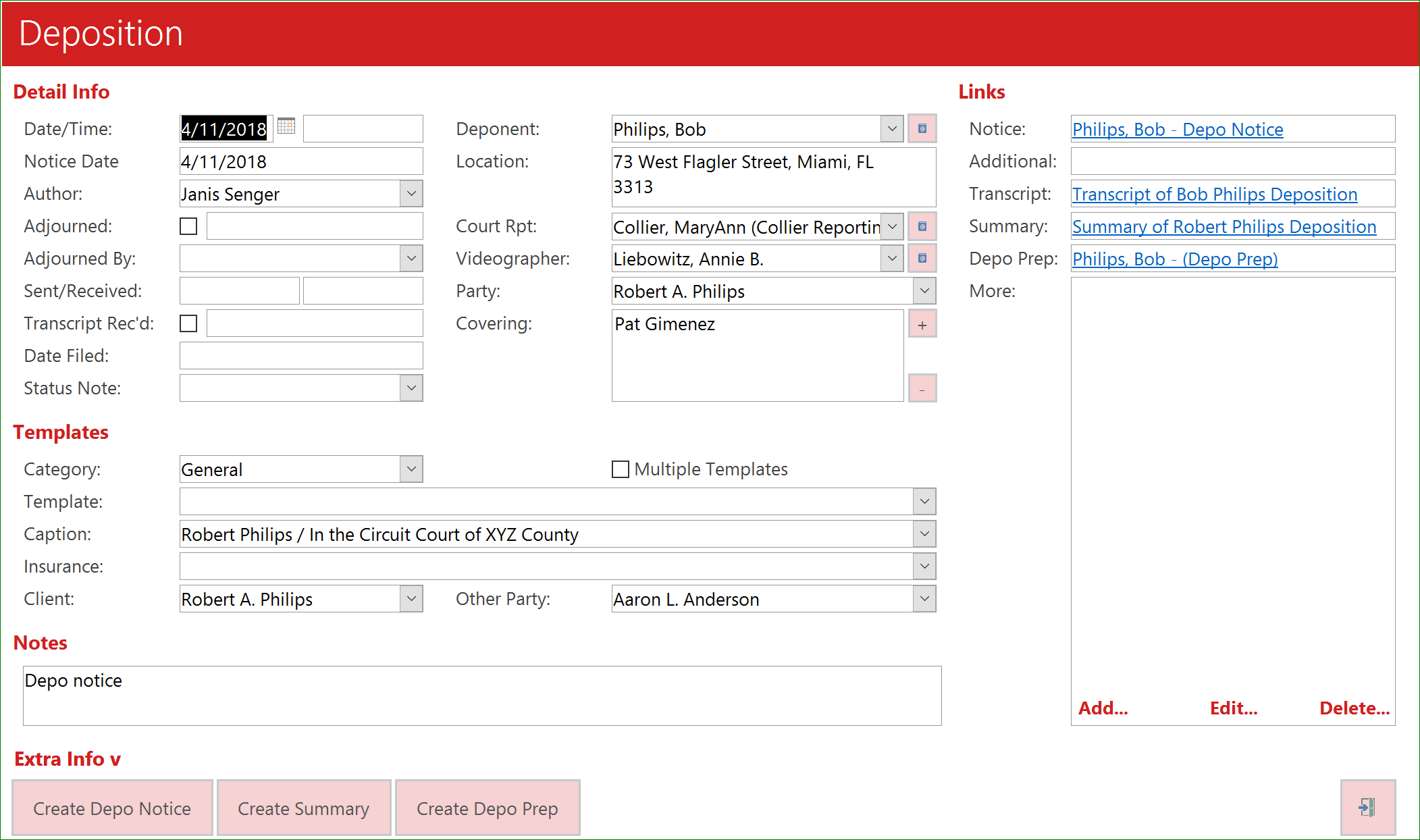 LinksNoticeAdditionalTranscriptSummaryDepo PrepDateThe Date of the Deposition TimeThe time of the Deposition Notice DateThe date the Notice was preparedAdjournedIf checked, indicates that the deposition has been canceled.When you select adjourned, you will get a prompt asking, “Do you want TrialWorks to automatically create a new Deposition Date with the Adjourned Date?”Adjourned byThe name of the individual who canceled the depositionSent/ReceivedWhen was the Notice sent/receivedTranscript Rec’dWhen was the transcript receivedDate FiledStatus NoteDeponentLocationCourt RptVideographerPartyCoveringSubpoena TabSubpoenas require an individual or corporation to appear either at Trial or for a Non-Party deposition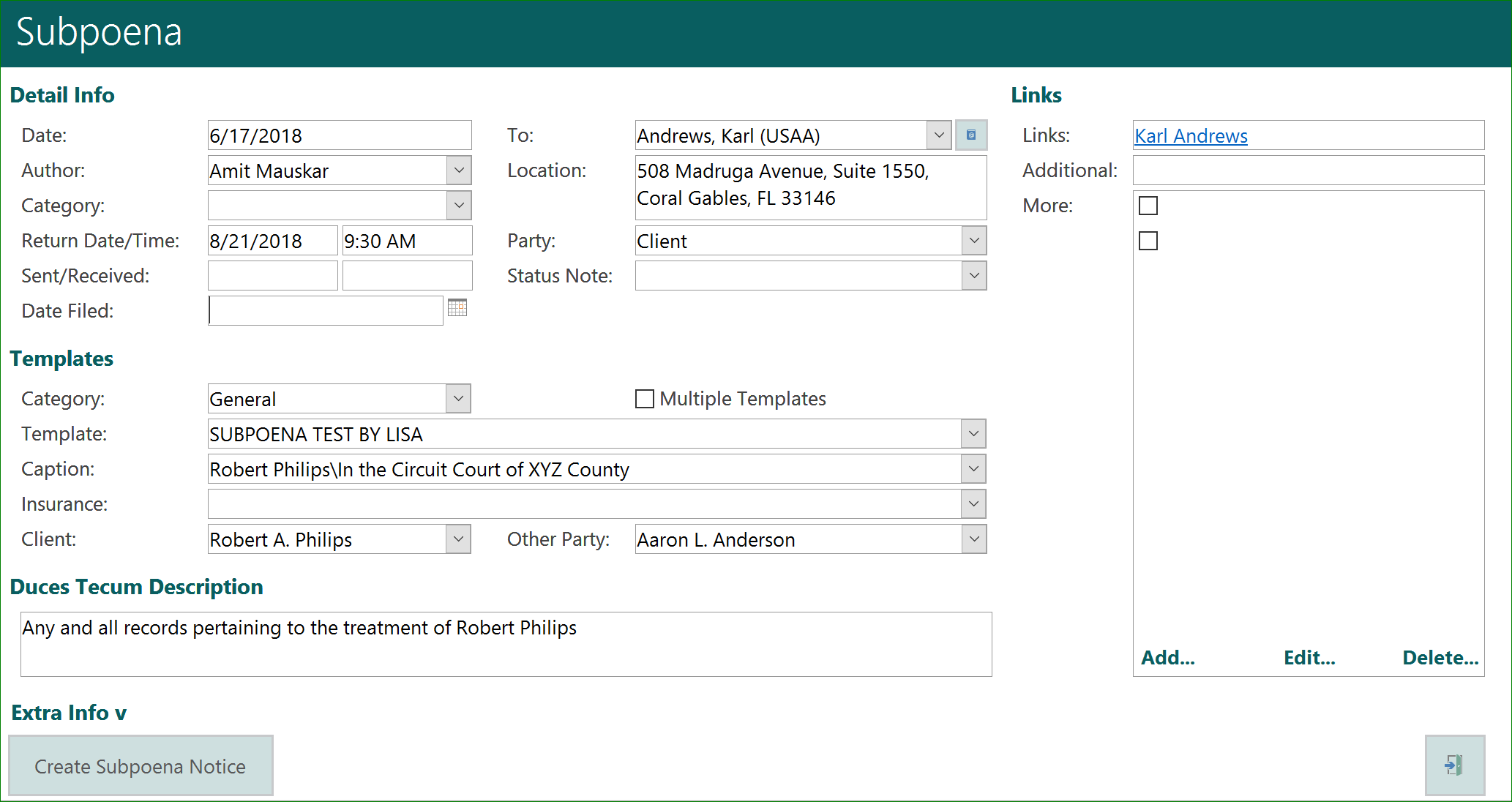 LinksNoticeAdditionalMoreReturn DateTimeDate FiledTo Location Hearings/Motions/AppearancesUse this tab to create hearing notices, as well as track hearing dates and cancellations and store actual hearing transcripts. It contains a log of hearings. Users can automatically send information to the TrialWorks Docket, and to your Calendar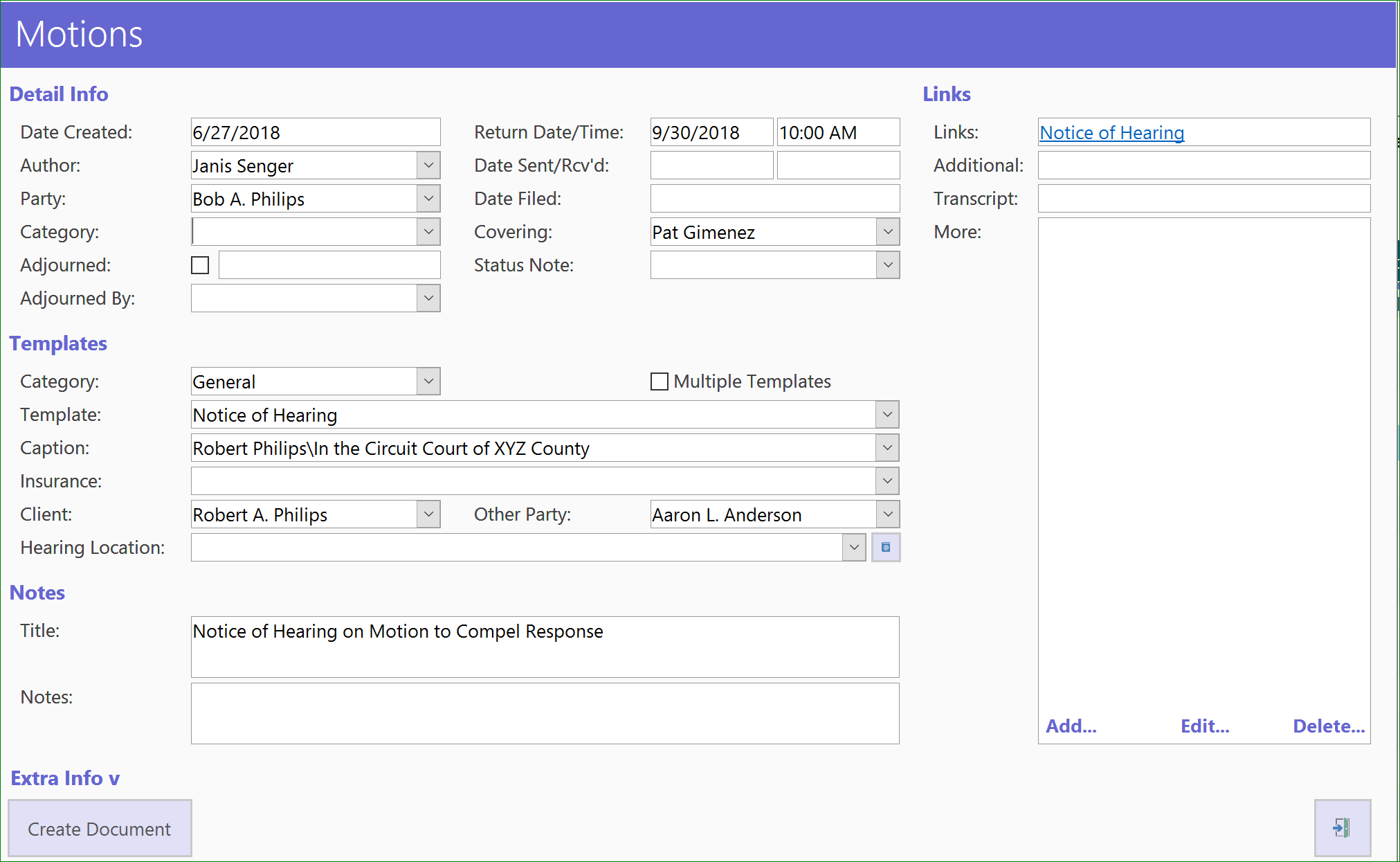 LinksNoticeAdditionalMoreAdditional Unique Fields Return Date/TimeDate FiledCoveringHearing LocationTitleInvestigation The Investigation Tab was original designed to house the initial accident investigation in an Auto case.  It contains details of Witnesses and Police Info. Documents can not be created but are linked.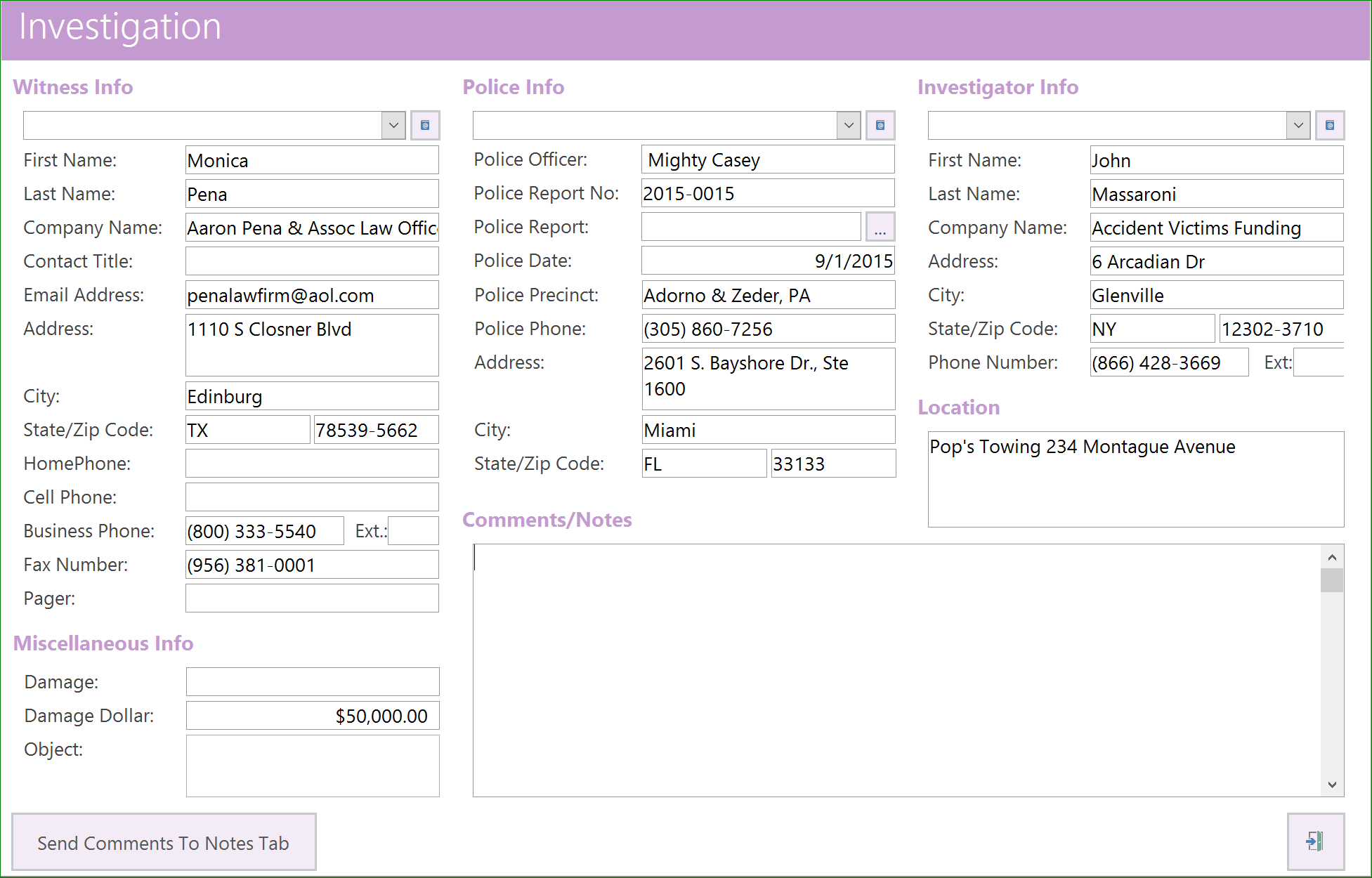 Witness InfoMiscellaneous InfoDamageDamage DollarPolice InfoPolice Report No. – Enter Information 		Police Report – attached by using ellipsis		Police Date – enter Information 		Comments/Notes regarding the IncidentInvestigator InfoLocationDefaults in the detail windowsDate (defaults to today)Author (pulls from User Defaults)Party (always the first client party name)CaptionClientOther PartyOptionsTemplate CategoryTemplateInsuranceSubjectDocument CategoryDefaults in the detail windowsDate (defaults to today)Author (pulls from User Defaults)Party (always the first client party name)CaptionClientOther PartyOptionsTemplate CategoryTemplateInsuranceSubjectDocument CategoryDefaults in the detail windowsDate (defaults to today)Author (pulls from User Defaults)Party (always the first client party name)CaptionClientOther PartyOptionsTemplate CategoryTemplateInsuranceSubjectDocument CategoryDefaults in the detail windowsDate (defaults to today)Author (pulls from User Defaults)Party (always the first client party name)CaptionClientOther PartyOptionsTemplate CategoryTemplateInsuranceSubjectDocument Category